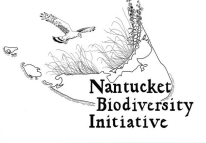 10th Biennial Research Conference November 2nd – 5th, 2023 Information for Presenters 1) Presentation Program: A finalized program will be emailed to you the week before the conference. If changes to  presentation order or placement are made after that, we will notify you over email. Final  programs and abstracts will be available on our conference website. 2) All presenters must register for the conference online by Friday October 27th, 2023. You can register for the event here: https://www.eventbrite.com/e/nbi-research-conference-2023-tickets-715327863897?aff=oddtdtcreator 3) Oral Presentations: Each oral presentation will last 15 minutes, followed by 5 minutes for questions and transition. We anticipate having a full agenda for the conference, so please adhere to the 15-minute time limit for your presentation.For all oral presentations: - We require a copy of your presentations by Friday October 27, 2023. - Presentations should be in Power Point. - If you have any audio and/or video media embedded in your presentation, these files need to  be submitted separately along with your PowerPoint. - Please submit a separate Word document with the name and organizational affiliation of the  person who is presenting the PowerPoint. - Please upload all of the required information (as detailed above) to the following  Google Drive Folder (requires people to sign in with a Google account):  https://drive.google.com/drive/folders/13NQ34szay_wZ4Euxv8717r4MPiQcX2Ye?usp=sharing- If there are any issues or questions with uploading your presentation, please email Guthrie Diamond (gdiamond@nantucketlandbank.org). - Your presentation will be assigned to one of four Sessions, with a Session Chair assigned to  each. Your Session Chair will introduce your presentation and moderate any questions at the  end. Session Chairs will be very strict about adhering to your time allotment! Questions  from the audience will be repeated by the Session Chair so that everyone can hear the questions.  Your Session Chair can also assist in getting  you oriented on the day of the conference. We will not have a preview room so please arrive ready to present your talk.  4) Poster Presentations: Poster presentations should be no larger than 2.5 ft x 3.5 ft. Posters have to be mounted so they  can be placed on easels. NBI will supply poster boards (2.5 ft x 3.5 ft) and easels for mounting.  If you wish to have a larger poster, it must be able to be displayed on an easel and you must  bring your own poster board. Please note that larger poster boards cannot be purchased on island. 5) Food:  Refreshments will be available during breaks on the conference day. All registered attendees will  receive a free lunch.  6) Transportation: Hyline Cruises: 1 hour ferry from Hyannis, MA Steamship Authority: 1 or 2.25 hour ferry from Hyannis, MA Cape Air: Flights from Hyannis or Boston to Nantucket *For those coming to the conference for just the day conference on Friday (November 3rd), we strongly  recommend that you take the Hy-Line Fast Ferry departing Hyannis at 6:10 am and departing  Nantucket at 8:20 pm. The ferry dock in Nantucket is an easy 10 min walk from the Nantucket  Hotel and Resort. Uber and Taxi service is available. 7) Housing: Inns and B&Bs in downtown Nantucket: The Nantucket Hotel and Resort (Conference Day Location)  The Brant Point Inn The Brass Lantern Inn Hawthorn House 8) Conference Day Location: The conference will take place at The Nantucket Hotel and Resort Ballroom (77 Easton Street,  Nantucket, MA 02554)  https://www.thenantuckethotel.com/9) Conference Events: - The conference will kick off with a Keynote Lecture by Dr. Simone Whitecloud on Thursday November 2nd at 7:00 pm entitled “Indigenous Traditional Ecological Knowledge of Plants: Case studies from Greenland and California” co-sponsored with the Nantucket Atheneum. - The all-day conference will take place on Friday November 3rd from 9:00 am to 4:30 pm,  immediately followed by a post-conference social. The conference will conclude with three guided field trips offered on Saturday and Sunday:Saturday November 4th 8:00AM-10:30AM Morgan Sayle of the Trustees of the Reservations (TTOR) will lead a trip to the Coskata-Coteau Refuge with additional local and visiting ornithological experts for a morning of birding across this remote and unique landscape.Location: Meet at the Wauwinet Gatehouse no later than 7:45AM for a prompt 8:00 AM departure. Seats are available or participants may follow but only driving 4 wheel drive vehicles. The event is free to conference attendees but registration is required.Saturday November 4th 12:30 - 2:30 PM  Dr. Simone Whitecloud and Kelly Omand of the Nantucket Conservation Foundation (NCF) will explore the plant life along ecological gradients and what exists in areas of ecological extremes. Dr. Whitecloud will draw on her work in the extreme environment of alpine New England and lessons learned about plant interactions along gradients. Meeting Location: Landbank property at the end of Western Avenue off of Surfside, there is additional parking at Surfside beach lot. Transit is provided to and from Surfside leaving from the Handlebar Cafe at 12:30 and returning by 3:45PM.The event is free to conference attendees but registration is required.Sunday November 5th  8:30-10:30 AM Peter Brace of Nantucket Walkabout and Sarah Bois of the Linda Loring Nature Foundation will lead a walking workshop through Nantucket’s sandplain grasslands.Meeting Location:Transit is provided to and from the site leaving from the Handlebar Cafe at 8:00 and returning by 11:15PM.The event is free to conference attendees but registration is required.- For additional details on these events, please refer to our website:  https://www.nantucketbiodiversity.org/conference-events - When you register for the conference, please indicate which events you will be attending.  Questions? Please email us at: nantucketbiodiversity@gmail.com We look forward to having you present at our conference - Thank You!